§419.  Duration of suspension; insurer's obligation during suspension period; reinstatement1.   The suspension of an insurer's certificate of authority must be for such period as the superintendent specifies in the order of suspension.  During the suspension period, the superintendent may rescind or shorten the suspension period by further order.  The superintendent may reinstate the insurer's certificate of authority upon written request of the insurer if the superintendent finds that the causes of the suspension are no longer continuing and that the insurer is otherwise in compliance with the requirements of this Title.[PL 1995, c. 570, §2 (AMD).]2.   During the suspension period, the insurer shall not solicit or write any new business in this State, but shall file its annual statement, pay fees, licenses and taxes as required under this Title, and may service its business already in force in this State, as if the certificate of authority had continued in full force.[PL 1983, c. 419, §5 (AMD).]3.   Upon expiration of the suspension period, if within that period the certificate of authority has not terminated, the insurer's certificate of authority shall reinstate unless  the superintendent finds that the causes of the suspension are continuing, or that the insurer is otherwise not in compliance with the requirements of this Title.[PL 1983, c. 419, §5 (AMD).]4.   Upon reinstatement of the insurer's certificate of authority, the authority of its agents in this State to represent the insurer shall likewise reinstate. The superintendent shall promptly notify the insurer and its agents in this State, of record in the bureau, of that reinstatement.[PL 1983, c. 419, §5 (AMD).]SECTION HISTORYPL 1969, c. 132, §1 (NEW). PL 1973, c. 585, §12 (AMD). PL 1977, c. 694, §§405,406 (AMD). PL 1983, c. 419, §5 (AMD). PL 1995, c. 570, §2 (AMD). The State of Maine claims a copyright in its codified statutes. If you intend to republish this material, we require that you include the following disclaimer in your publication:All copyrights and other rights to statutory text are reserved by the State of Maine. The text included in this publication reflects changes made through the First Regular and First Special Session of the 131st Maine Legislature and is current through November 1. 2023
                    . The text is subject to change without notice. It is a version that has not been officially certified by the Secretary of State. Refer to the Maine Revised Statutes Annotated and supplements for certified text.
                The Office of the Revisor of Statutes also requests that you send us one copy of any statutory publication you may produce. Our goal is not to restrict publishing activity, but to keep track of who is publishing what, to identify any needless duplication and to preserve the State's copyright rights.PLEASE NOTE: The Revisor's Office cannot perform research for or provide legal advice or interpretation of Maine law to the public. If you need legal assistance, please contact a qualified attorney.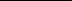 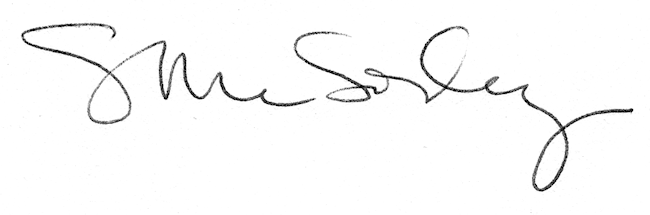 